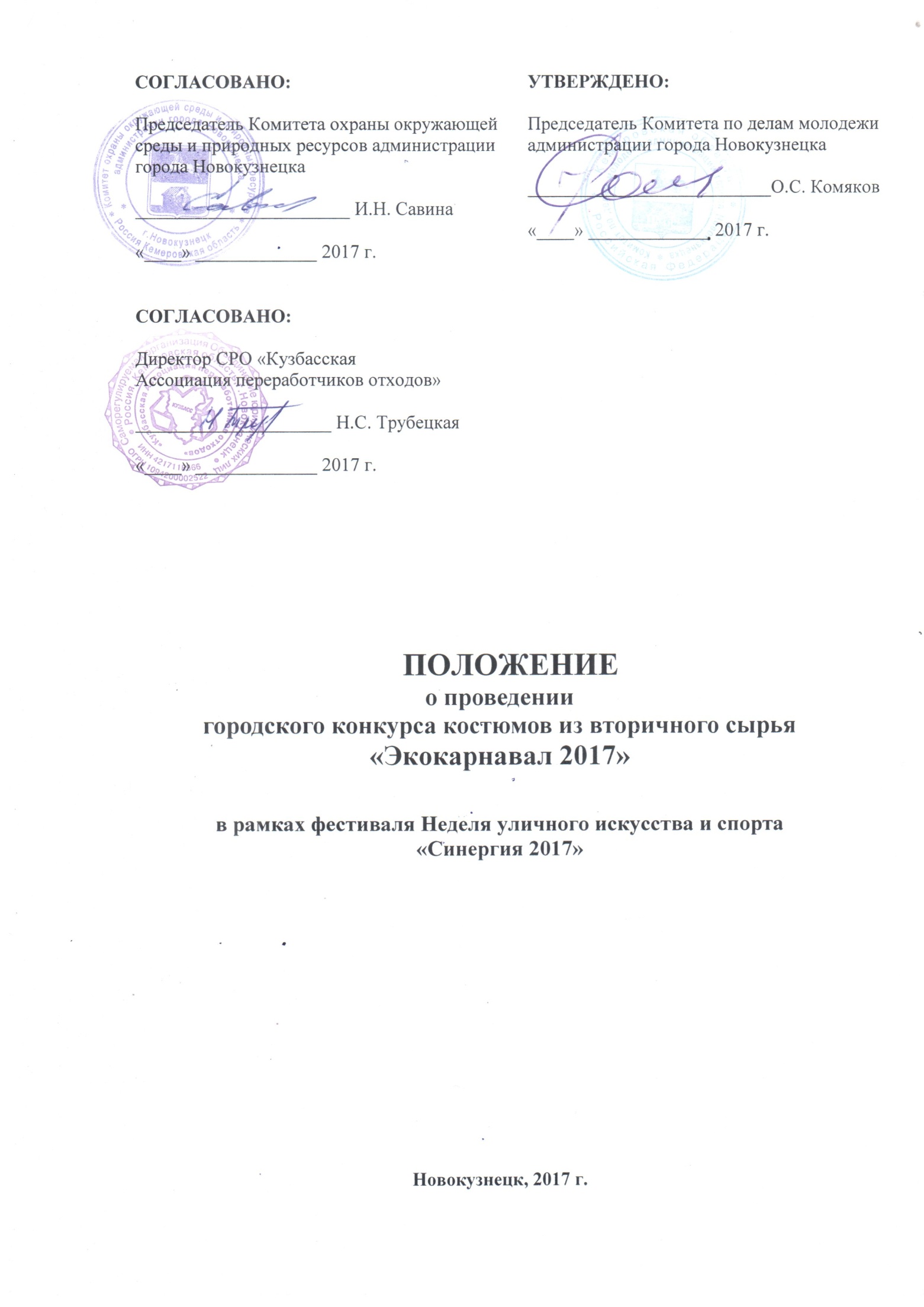 1.  Общие положение1.1. Настоящее положение определяет порядок организации и проведения городского конкурса костюмов из вторичного сырья «Экокарнавал 2017» (далее Конкурс).1.2. Конкурс  проводится в рамках фестиваля Неделя уличного искусства и спорта «Синергия 2017».1.3. Учредителем Конкурса является Комитет по делам молодежи Администрации г. Новокузнецка (далее КДМ).1.4. Организаторами Конкурса выступают КДМ и СРО «Кузбасская Ассоциация переработчиков отходов» при поддержке Комитета охраны окружающей среды и природных ресурсов администрации города Новокузнецка. 2.  Цели и задачи:2.1. Цель Конкурса – формирование экологической культуры жителей города.2.2. Задачи Конкурса:формирование позитивного экологического мышления новокузнечан;содействие развитию у горожан фантазии, воображения и образного мышления;поощрение самобытного авторского творчества;пропаганда бережного отношения к природе у жителей города средствами художественного творчества.формирование патриотического сознания молодежи.3. Условия и порядок проведения3.1. Участником конкурса может стать любой желающий в возрасте от 12 лет.3.2. Использование фонограммы допускается.3.3. Костюмы участники подготавливают самостоятельно и за собственные средства.3.4.  Конкурс проводится в 2 этапаПервый этап (29 мая - 16 июня 2017 г.) – приём заявок.Второй этап — (24 июня 2017г.) - показ костюмов, подведение итогов.3.5. Место проведения второго этапа - сцена площади общественных мероприятий Центрального района г. Новокузнецка.3.6. Второй этап состоит из следующих конкурсов: дефиле, визитка на тему «Почему я – Эко-король (королева)» (регламент выступления не более 3 минут), экологическая викторина.4. Подведение итогов конкурса и награждение.4.1. Конкурс оценивает конкурсная комиссия. По итогу конкурса будут выбраны победители в основных номинациях: «лучший мужской костюм из вторичного сырья» и «лучший женский костюм из вторичного сырья». Победителям будут присвоены звания Эко-короля и Эко-королевы соответственно. Решение конкурсной комиссии окончательно и пересмотру не подлежит.4.2. Конкурсная комиссия оставляет за собой право не присуждать призовые места или принимать решение о разделе призового места между двумя более участниками Конкурса.4.3. Костюмы будут оцениваться по следующим критериям: оригинальность идеи;дизайн;целостность образа;артистичность (эмоциональное исполнение);  соответствие представленной конкурсной работы заявленной теме / условиям конкурса.4.4. Конкурсной комиссией по итогам конкурса могут быть присуждены номинации: «За оригинальность идеи» - необычность образа, новаторство, креативность; «За артистичность» - творческий и оригинальный подход к исполнению визитки, харизма конкурсанта; «За создание образа» - техническое исполнение, сложность костюма, эстетическая составляющая; «100 % ЭКО» - присваивается участнику, изготовившему костюм, который в наибольшей степени состоит из принимаемых на переработку отходов.Со списком принимаемых и не принимаемых в переработку отходов можно ознакомиться в памятке (приложение 3)4.5. Все участники Экокарнавала награждаются дипломами участников.4.6. Победителям основных номинаций будут присвоены звания Эко-короля и Эко-королевы, а также дипломами за победу в городском конкурсе костюмов из вторичного сырья «Экокарнавал 2017» и подарками от спонсоров.5. Прием заявок5.1. Заявки принимаются в срок с 29 мая до 16 июня 2017 г. на электронную почту Комитета по делам молодежи администрации г. Новокузнецка kdm_nvkz@mail.ru5.2. Заявку самостоятельно заполняет участник. За участника младше 15 лет заявку заполняет один из родителей (законных представителей).5.3. Заявки принимаются по формам, указанным в приложении 1 и 2 для лиц старше и младше 15 лет соответственно.Приложение 1Заявка участника городского конкурса костюмов из вторичного сырья «Экокарнавал 2017»В соответствии со ст. 9 Федерального закона 27.07.2006г. № 152-ФЗ «О персональных данных» личной подписью подтверждаю свое согласие на обработку своих персональных данных Комитетом по делам молодежи администрации города Новокузнецка. Перечень персональных данных указан в заявке выше.Данным заявлением разрешаю считать общедоступными, в том числе выставлять в сети Интернет, следующие свои персональные: фамилия, имя, отчество, возраст.Я согласен(-сна), что обработка персональных данных может осуществляться как с использованием автоматизированных средств, так и без таковых.Обработка персональных данных осуществляется в соответствии с нормами Федерального закона №152-ФЗ «О персональных данных» от 27.07.2006 г.Данное Согласие вступает в силу со дня его подписания и действует в течение 75 лет. Я уведомлен(-а) о своём праве отозвать настоящее согласие в любое время. Отзыв производится по моему письменному заявлению в порядке, определённом законодательством Российской Федерации.__________________       _____________________________________________                  ____________________________Личная подпись			Расшифровка						ДатаПриложение 2Заявка участника городского конкурса костюмов из вторичного сырья «Экокарнавал 2017»В соответствии со ст. 9 Федерального закона 27.07.2006г. № 152-ФЗ «О персональных данных» личной подписью подтверждаю свое согласие на обработку своих персональных данных и персональных данных своего ребенка Комитетом по делам молодежи администрации города Новокузнецка. Перечень персональных данных указан в заявке выше.Данным заявлением разрешаю считать общедоступными, в том числе выставлять в сети Интернет, следующие персональные моего ребенка: фамилия, имя, класс.Я согласен(-сна), что обработка персональных данных может осуществляться как с использованием автоматизированных средств, так и без таковых.Обработка персональных данных осуществляется в соответствии с нормами Федерального закона №152-ФЗ «О персональных данных» от 27.07.2006 г.Данное Согласие вступает в силу со дня его подписания и действует в течение 75 лет. Я уведомлен(-а) о своём праве отозвать настоящее согласие в любое время. Отзыв производится по моему письменному заявлению в порядке, определённом законодательством Российской Федерации.__________________       _____________________________________________                  ____________________________Личная подпись			Расшифровка						Датародителя (законного представителя)Приложение 3ПАМЯТКА «ВТОРИЧНОЕ СЫРЬЕ»Вторичное сырье – отходы производства и потребления, из которых можно сделать вторичную продукциюК вторичному сырью также относят: отходы древесины, обрезки и обрывки тканей, металлолом, отходы резины и др.ВНИМАНИЕ: Вы можете подарить «вторую жизнь» любому отходу, но не каждое вторичное сырье может быть переработано при существующем уровне развития техники и технологий.При оценке костюма будет учитываться возможность его передачи на утилизацию.ФИО участникаДата рожденияМесто работы/учебыАдрес по пропискеПаспортсерия _____ номер ____________, кем и когда выданКонтактные данныеНомер телефона:E-mail:Наименование костюмаФИО родителя (законного представителя)Паспортсерия _____ номер ____________, кем и когда выданАдрес по пропискеКонтактные данныеНомер телефона:E-mail:ФИО участникаДата рожденияМесто учебыАдрес по пропискеПаспорт/свидетельство о рождениисерия _____ номер ____________, кем и когда выданКонтактные данныеНомер телефона:E-mail:Наименование костюмаПринимается на переработку:Принимается на переработку:Не принимается на переработку !МАКУЛАТУРА:МАКУЛАТУРА:МАКУЛАТУРА:журналы, газеты, книги, тетради;картон и гофрокартон;бумажные мешки;бумага для принтеров и копировальных машин, писчая бумага, конверты, блокноты для флипчартов, ненужная почта, бумага из шредеровбумажная упаковка разных видов (например: от офисной бумаги, журналов, газет и т.п.);печатная продукция (например, не ламинированные календари, проспекты, рекламные листовки).журналы, газеты, книги, тетради;картон и гофрокартон;бумажные мешки;бумага для принтеров и копировальных машин, писчая бумага, конверты, блокноты для флипчартов, ненужная почта, бумага из шредеровбумажная упаковка разных видов (например: от офисной бумаги, журналов, газет и т.п.);печатная продукция (например, не ламинированные календари, проспекты, рекламные листовки).глянцевые журналы;одноразовая посуда;копировальная бумага;обертки от еды;термобумага для факсов;поддоны от яиц;кассовые чеки;проездные на метро, автобусы и т.п.;салфетки, бумажные полотенца;пачки от сигарет;ламинированная бумагамногослойная упаковка тетра-пак.туалетная бумагаПЛАСТИКОВЫЕ БУТЫЛКИПЛАСТИКОВЫЕ БУТЫЛКИПЛАСТИКОВЫЕ БУТЫЛКИ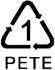 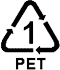 Полиэтилентерефталат (ПЭТ):бутылки из-под напитков и растительного масла. На таких изделиях (на дне) нанесена специальная маркировка с цифрой «1» и текстом «PET» или «PETE», заключённым треугольник из трех стрелок (так называемая «Петля Мебиуса»).пластик без маркировки;ПОЛИЭТИЛЕН НИЗКОГО ДАВЛЕНИЯ ПНД (ВЫСОКОЙ ПЛОТНОСТИ HDPE):ПОЛИЭТИЛЕН НИЗКОГО ДАВЛЕНИЯ ПНД (ВЫСОКОЙ ПЛОТНОСТИ HDPE):ПОЛИЭТИЛЕН НИЗКОГО ДАВЛЕНИЯ ПНД (ВЫСОКОЙ ПЛОТНОСТИ HDPE):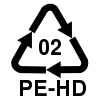 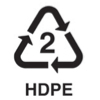 бутылки из-под бытовой химии, косметических и моющих средствпластмассовые ящикипакеты, мешки (в том числе типа «маечка»);одноразовая посудаПОЛИЭТИЛЕН ВЫСОКОГО ДАВЛЕНИЯ ПВД (НИЗКОЙ ПЛОТНОСТИ LDPE):ПОЛИЭТИЛЕН ВЫСОКОГО ДАВЛЕНИЯ ПВД (НИЗКОЙ ПЛОТНОСТИ LDPE):ПОЛИЭТИЛЕН ВЫСОКОГО ДАВЛЕНИЯ ПВД (НИЗКОЙ ПЛОТНОСТИ LDPE):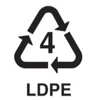 упаковочная полиэтиленовая пленка, полиэтиленовая пленка сельскохозяйственного назначения (укрывная пленка для теплиц и парников);стрейч-пленка (растягивающаяся пластиковаяплёнка, служащая для упаковки каких-либо товаров или грузов).бутылки из-под бытовой химиипакеты, мешки (в том числе типа «маечка»);мультифоры.ПОЛИСТИРОЛ(РS):ПОЛИСТИРОЛ(РS):ПОЛИСТИРОЛ(РS):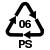 пенопластподдоны для мяса и птицы;поддоны для яиц;